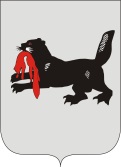 ИРКУТСКАЯ ОБЛАСТЬСЛЮДЯНСКАЯТЕРРИТОРИАЛЬНАЯ ИЗБИРАТЕЛЬНАЯ КОМИССИЯг. СлюдянкаО порядке осуществления контроля за изготовлением избирательных бюллетеней для голосования на досрочных муниципальных выборов главы Маритуйского муниципального образования18 сентября 2016 года 	В соответствии с частями 2 статьи 93 Закона Иркутской области от 11.11.2011 г. № 116-ОЗ «О муниципальных выборах в Иркутской области», Слюдянская территориальная избирательная комиссия РЕШИЛА:Утвердить порядок осуществления контроля за изготовлением избирательных бюллетеней для голосования на досрочных муниципальных выборах 18 сентября 2016 года (прилагается).Образовать группу контроля за изготовлением избирательных бюллетеней для голосования на досрочных муниципальных выборах 18 сентября 2016 года из числа членов комиссии с правом решающего голоса в составе:  Котовщиков Г.К., Коршунова Т.П., Петухов М.И. Контроль за выполнением решения возложить на председателя.Председатель комиссии                      		           	Г.К. КотовщиковСекретарь комиссии                                                                  Н.Л. ТитоваПриложение к решению Слюдянской территориальной избирательной комиссии                                                                                                                            от 26.08.2016 г. № 14/62 Порядок осуществления контроляза изготовлением избирательных бюллетеней для голосованияна досрочных муниципальных выборах 18 сентября 2016 года          1. Настоящий Порядок определяет порядок действий Слюдянской избирательной комиссии( далее ТИК) по осуществлению контроля за изготовлением  бюллетеней для голосования на досрочных муниципальных выборах 18 сентября 2016 года.         2. В соответствии с частями 8, 10 статьи 93 Закона ТИК обеспечивает изготовление избирательных бюллетеней  для голосования на досрочных муниципальных выборах главы Маритуйского муниципального образования.          3. Текст избирательного бюллетеня утверждается ТИК не позднее 28 августа 2016 года.        4.  Изготовление избирательных бюллетеней  для голосования на выборах осуществляется  по решению ТИК полиграфической организацией, технически оснащенной для изготовления документации по муниципальным выборам. В соответствии с договором, заключенным с ТИК, Полиграфическая организация обеспечивает группе контроля ТИК возможность осуществления контроля на всех стадиях изготовления избирательных бюллетеней для голосования на выборах.         5. В соответствии с частью 9 статьи 93 Закона изготовленные полиграфической организацией бюллетени передаются членам ТИК с правом решающего голоса по акту,  в котором указывается дата и время его составления, а также количество передаваемых избирательных бюллетеней    (приложение №1).         6. После передачи упакованных в пачки бюллетеней в количестве, соответствующем заказу, работники полиграфической организации в присутствии членов группы контроля ТИК уничтожают лишни избирательные бюллетени (при их выявлении), о чем составляется акт ( приложение №2).        7. ТИК не позднее чем за два дня получения ею избирательных бюллетеней от соответствующей полиграфической организации в обязательном порядке принимают решение о  месте и времени передачи избирательных бюллетеней членам ТИК, уничтожение лишних избирательных бюллетеней.        8. О месте и времени передачи полиграфической  организацией изготовленных бюллетеней членами ТИК и порядок их доставки и хранения в помещения избирательных комиссий ТИК уведомляет органы внутренних дел для организации обеспечения общественной безопасности.АКТпередачи избирательных бюллетеней для голосованияна досрочных муниципальных выборах главы Маритуйского муниципального образования 18 сентября 2016 года _____________________                                                                  "___"_____________ 2016 г. (место составления)                                                          ____часов____минут  ____________________________________________________________                                  (наименование полиграфической организации) в лице ___________________________________________________________                                                     (должность, фамилия, имя, отчество)передано, а Слюдянской территориальной избирательной комиссией в лице    ______________________ принято бюллетеней для голосования на досрочных выборах(фамилия, имя, отчество)главы Маритуйского муниципального образования:От полиграфической организации:1._____________________ _________________ _______________________                        (должность)                                  (подпись)                             (расшифровка подписи)    2._____________________ _________________ _______________________                        (должность)                                  (подпись)                             (расшифровка подписи)    МПОт Слюдянской территориальной избирательной комиссии: 1._____________________ _________________ _______________________                        (должность)                                  (подпись)                             (расшифровка подписи)    2._____________________ _________________ _______________________  МП             (должность)                                  (подпись)                             (расшифровка подписи)    Присутствующие:1._____________________ _________________ _______________________                        (должность)                                  (подпись)                             (расшифровка подписи)    2._____________________ _________________ _______________________                        (должность)                                  (подпись)                             (расшифровка подписи)    Акт об уничтожении выбракованных и лишних избирательных бюллетенейНастоящим Актом подтверждается:1. При выбраковке избирательных бюллетеней для голосования на досрочных выборах главы Маритуйского муниципального образования Слюдянский район 18 сентября 2016 года обнаружено следующее количество бюллетеней:2. Выбракованные и лишние избирательные бюллетени в количестве __________________________________________________штук уничтожены                             (цифрами и прописью)в присутствии представителей Слюдянской территориальной избирательной комиссии.От полиграфической организации:1._____________________ _________________ _______________________                        (должность)                                  (подпись)                             (расшифровка подписи)    2._____________________ _________________ _______________________                        (должность)                                  (подпись)                             (расшифровка подписи)    МПОт Слюдянской территориальной  избирательной комиссии: 1._____________________ _________________ _______________________                        (должность)                                  (подпись)                             (расшифровка подписи)    2._____________________ _________________ _______________________                        (должность)                                  (подпись)                             (расшифровка подписи)    МПР Е Ш Е Н И ЕР Е Ш Е Н И Е26 августа 2016 года№ 14/62 Бюллетени для голосованияна выборах главы Маритуйского муниципального образования Количество пачек (штук)Количество пачек (штук)Количество бюллетеней (штук)Общее число отпечатанных избирательных бюллетеней, шт.Число выбракованных избирательных бюллетеней, шт.Число лишних избирательных бюллетеней, шт.Всего выбракованных и лишних избирательных бюллетеней(столбцы 2+3)1234